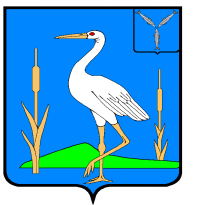 СОВЕТБОЛЬШЕКАРАЙСКОГО МУНИЦИПАЛЬНОГО ОБРАЗОВАНИЯРОМАНОВСКОГО МУНИЦИПАЛЬНОГО РАЙОНАСАРАТОВСКОЙ ОБЛАСТИРЕШЕНИЕ №89                                                                   от 23.11.2020 года                                                                                                      с.Большой КарайО внесении изменений в Решение Совета Большекарайского муниципального образованияРомановского муниципального района Саратовской областиот 09.12.2019г № 53 «Об утверждении Положения«О бюджетном процессе в Большекарайском муниципальномобразовании Романовского муниципального районаСаратовской области»В соответствии с Бюджетным Кодексом Российской Федерации и на основании Устава Большекарайского муниципального образования Романовского муниципального района Саратовской области, Совет Большекарайского муниципального образования Романовского муниципального района Саратовской области Р Е Ш И Л:1. Внести изменения в  Решение Совета Большекарайского муниципального образования Романовского муниципального района Саратовской области от 09.12.2019  №53  об утверждении Положения «О бюджетном процессе в Большекарайском муниципальном образовании Романовского муниципального района Саратовской области» изложив его в новой редакции согласно приложению2. Признать утратившими силу решение Совета Большекарайского муниципального образования Романовского муниципального района Саратовской области от  19.06.2020 г. №78 «О внесении изменений в Решение Совета Большекарайского муниципального образования Романовского муниципального района Саратовской области от 09.12.2019г № 53 «Об утверждении Положения «О бюджетном процессе в Большекарайском муниципальном образовании Романовского муниципального района Саратовской области» 3. Настоящее решение вступает в силу со дня его официального опубликования. Глава Большекарайскогомуниципального образования                                              Н.В.СоловьеваПриложение к решению Совета Большекарайского муниципального образования Романовского муниципального района Саратовской области от 09.12.2019 г. №53ПОЛОЖЕНИЕо бюджетном процессе в Большекарайском муниципальном образовании Романовского муниципального района Саратовской областиГлава 1. ОБЩИЕ ПОЛОЖЕНИЯСтатья 1. Правоотношения, регулируемые настоящим ПоложениемК бюджетным правоотношениям, регулируемым настоящим Положением, относятся отношения, возникающие между субъектами бюджетных правоотношений в процессе:1) составления и рассмотрения проекта бюджета Большекарайского муниципального образования Романовского муниципального района;2) утверждения и исполнения бюджета Большекарайского муниципального образования Романовского муниципального района, контроля за их исполнением, осуществления бюджетного учета, составления, рассмотрения и утверждения бюджетной отчетности.Статья 2. Регулирование бюджетных отношений по вопросам, отнесенным к компетенции поселения1. Настоящим Решением устанавливается порядок:1) составления и рассмотрения проекта бюджета Большекарайского муниципального образования Романовского муниципального района;2) утверждения, исполнения и осуществления контроля за исполнением бюджета Большекарайского муниципального образования Романовского муниципального района;3) утверждение отчета об исполнении бюджета Большекарайского муниципального образования Романовского муниципального района.2. Решением о бюджете Большекарайского  муниципального образования Романовского муниципального района на очередной финансовый год и плановый период  утверждаются:1) основные характеристики бюджета Большекарайского муниципального образования Романовского муниципального района, к которым относятся общий объем доходов, общий объем расходов, дефицит (профицит);2) перечень и коды главного администратора доходов бюджета муниципального образования, закрепляемые за ними виды (подвиды) доходов бюджета;3) перечень главного распорядителя средств бюджета поселения и распределение бюджетных ассигнований по разделам, подразделам, целевым статьям, группам и подгруппам видов расходов классификации расходов в составе ведомственной структуры расходов бюджета поселения на очередной финансовый год и плановый период;3.1) распределение бюджетных ассигнований бюджета поселения по разделам, подразделам, целевым статьям (муниципальным программам поселения и непрограммным направлениям деятельности) группам и подгруппам видов расходов на очередной финансовый год и плановый период;3.2) распределение бюджетных ассигнований бюджета поселения по целевым статьям (муниципальным программам и непрограммным направлениям деятельности), группам и подгруппам видов расходов бюджета на очередной финансовый год и плановый период;4) общий объем бюджетных ассигнований, направляемых на исполнение публичных нормативных обязательств;5) объем межбюджетных трансфертов, получаемых из других бюджетов и (или) предоставляемых другим бюджетам бюджетной системы Российской Федерации, распределение по видам межбюджетных трансфертов, предоставляемых бюджету муниципального района;6) перечень статей и видов источников финансирования дефицита бюджета в составе источников финансирования дефицита бюджета поселения на очередной финансовый год и плановый период;7) перечень и коды главного администратора источников финансирования дефицита бюджета поселения, закрепляемые за ними источники финансирования дефицита бюджета поселения;8) верхний предел муниципального долга по состоянию на 1 января года, следующего за очередным финансовым годом, представляющий собой расчетный показатель, с указанием в том числе верхнего предела долга по муниципальным гарантиям верхнего предела долга по муниципальным гарантиям поселения; 9) предельный объем муниципального долга Большекарайского муниципального образования Романовского муниципального района на очередной финансовый год и каждого года планового периода  в рамках ограничений, установленных Бюджетным кодексом;10) программа муниципальных заимствований поселения;11) программа муниципальных гарантий поселения;12) объем остатка средств бюджета Большекарайского муниципального образования  на начало текущего финансового года, который может быть направлен в текущем финансовом году на покрытие временных кассовых разрывов и на увеличение бюджетных ассигнований на оплату заключенных от имени Большекарайского муниципального образования муниципальных контрактов на поставку товаров, выполнение работ, оказание услуг, подлежавших в соответствии с условиями этих муниципальных контрактов оплате в отчетном финансовом году, в объеме, не превышающем сумму остатка неиспользованных бюджетных ассигнований на указанные цели;12.1) случаи увеличения бюджетных ассигнований бюджета поселения на оплату заключенных от имени Большекарайского муниципального образования Романовского района муниципальных контрактов на поставку товаров, выполнение работ, оказание услуг за счет не использованного на начало текущего года остатка средств бюджета поселения, подлежавших в соответствии с условиями этих муниципальных контрактов оплате в отчетном финансовом году;13) иные характеристики бюджета муниципального образования в соответствии с Бюджетным кодексом Российской Федерации, законами области и правовыми актами муниципального образования.3. Проект бюджета муниципального образования составляется и утверждается сроком на три года - очередной финансовый год и плановый период.4. Правовыми актами Администрации образования устанавливаются:1) порядок разработки прогноза социально-экономического развития образования на очередной финансовый год и плановый период;2) порядок предоставления межбюджетных трансфертов бюджету муниципального района в пределах полномочий, предоставляемых бюджетным законодательством Российской Федерации;3) порядок ведения реестра расходных обязательств поселения;4) порядок формирования и реализации муниципальной адресной инвестиционной программы;5) порядок принятия решений о разработке муниципальных программ, их формирования и реализации, порядок проведения оценки эффективности реализации муниципальных программ и ее критерии;5.1) сроки реализации муниципальных программ поселения; сроки утверждения муниципальных программ поселения, предлагаемых к реализации начиная с очередного финансового года, а также изменений в ранее утвержденные муниципальные программы поселения;6) орган исполнительной власти муниципального образования, уполномоченн для обращения в суд с исковым заявлением о возмещении ущерба, причиненного Большекарайскому муниципальному образованию нарушением бюджетного законодательства Российской Федерации и иных нормативных правовых актов, регулирующих бюджетные правоотношения;7) иные полномочия в соответствии с федеральным законодательством, законодательством области и правовыми актами муниципального образования.Глава 2. УЧАСТНИКИ БЮДЖЕТНОГО ПРОЦЕССА И ИХ ПОЛНОМОЧИЯСтатья 3. Участники бюджетного процесса, обладающие бюджетными полномочиямиУчастниками бюджетного процесса являются:- Совет муниципального образования;- Глава муниципального образования;- Администрация муниципального образования;- Контрольно-счетная комиссия муниципального образования;-Главный распорядитель (распорядитель) средств бюджета муниципального образования;-Главный администратор (администратор) доходов бюджета муниципального образования;- Главный администратор (администратор) источников финансирования дефицита бюджета муниципального образования;- Получатели средств бюджета муниципального образования;- Орган внутреннего муниципального финансового контроля.Статья 4. Бюджетные полномочия Совета муниципального образованияСовет муниципального образования:1) рассматривает и утверждает бюджет Большекарайского муниципального образования и отчет об его исполнении;2) осуществляет контроль в ходе рассмотрения отдельных вопросов исполнения бюджета Большекарайского муниципального образования;3) формирует контрольно-счетную комиссию поселения и определяет ее правовой статус;4) осуществляет иные полномочия, которые в соответствии с федеральным законодательством и законами Саратовской области, Уставом муниципального образования отнесены к ее полномочиям.5) принимает решение о списании с муниципального долга долговых обязательств, выраженных в валюте Российской Федерации, по истечении сроков, установленных Бюджетным кодексом Российской Федерации;Статья 5. Бюджетные полномочия Администрации муниципального образования Администрация муниципального образования:1) обеспечивает составление проекта бюджета Большекарайского муниципального образования; 2) вносит на Совет муниципального образования проекты решений о бюджете Большекарайского муниципального образования о внесении изменений в бюджет Большекарайского муниципального образования;3) определяет основные направления бюджетной политики и основные направления налоговой политики;4) утверждает муниципальные программы;5) устанавливает перечень документов, необходимых для предоставления муниципальных гарантий;6) принимает решение о предоставлении муниципальных гарантий и предоставляет муниципальные гарантии;7) утверждает и представляет для информации в Совет муниципального образования и контрольно-счетную комиссию отчеты об исполнении бюджета Большекарайского муниципального образования за первый квартал, полугодие и девять месяцев текущего финансового года;8) осуществляет текущие анализ и оценку социально-экономического развития поселения;9) ежегодно разрабатывает прогнозы социально-экономического развития поселения на три года (очередной финансовый год и плановый период);10) утверждает программу социально-экономического развития поселения и инвестиционную программу;11) осуществляет анализ эффективности реализации муниципальных программ поселения и ведомственных целевых программ;12) осуществляет иные полномочия в сфере бюджетного процесса, которые в соответствии с федеральным законодательством и законами области отнесены к его компетенции.Статья 6. Полномочия органа внутреннего финансового контроляОрган внутреннего финансового контроля:1) осуществляет полномочия по внутреннему финансовому контролю в сфере бюджетных правоотношений;2) осуществляет внутренний финансовый контроль в отношении закупок товаров, работ, услуг для обеспечения нужд района, предусмотренный частью 8 статьи 99 Федерального закона "О контрактной системе в сфере закупок товаров, работ, услуг для обеспечения государственных и муниципальных нужд";3) осуществляет проверку годового отчета об исполнении бюджета муниципального образования в случаях, установленных Бюджетным кодексом Российской Федерации;4) проводит анализ осуществления главным администратором средств бюджета муниципального образования внутреннего финансового контроля и внутреннего финансового аудита;5) осуществляет иные полномочия в соответствии с федеральным законодательством.Статья 7. Бюджетные полномочия главного распорядителя (распорядителя) средств бюджета муниципального образования, главного администратора (администратора) доходов бюджета муниципального образования, главного администратора (администратора) источников финансирования дефицита бюджета муниципального образования и бюджета, получателей средств бюджета муниципального образования1. Главный распорядитель (распорядитель) средств бюджета Большекарайского муниципального образования, главный администратор (администратор) доходов бюджета муниципального образования, главный администратор (администратор) источников финансирования дефицита бюджета муниципального образования, получатели средств бюджета муниципального образования осуществляют бюджетные полномочия, установленные Бюджетным кодексом Российской Федерации и принимаемыми в соответствии с ним нормативными правовыми актами органов местного самоуправления муниципального образования, регулирующими бюджетные правоотношения.2. Наряду с установленными Бюджетным кодексом Российской Федерации полномочиями главный администратор доходов бюджета муниципального образования:1) представляет в финансовый орган предложения по внесению изменений в решение о бюджете муниципального образования;2) представляет в финансовый орган предложения по детализации кодов бюджетной классификации по администрируемым доходам;3. Наряду с установленными Бюджетным кодексом Российской Федерации полномочиями администратор источников финансирования дефицита бюджета муниципального образования:1) принимает решение о возврате излишне уплаченных (взысканных) поступлений в бюджет муниципального образования по источникам финансирования дефицита бюджета муниципального образования;2) осуществляет взыскание задолженности по поступлениям в бюджет муниципального образования по источникам финансирования дефицита бюджета муниципального образования;3) принимает решение о зачете (уточнении) платежей в бюджет муниципального образования по источникам финансирования дефицита бюджета муниципального образования;4) представляет предложения по детализации кодов бюджетной классификации по администрируемым источникам финансирования дефицита бюджета муниципального образования;5) формирует и представляет главному администратору бюджетную отчетность.Глава 3. ОРГАНИЗАЦИЯ БЮДЖЕТНОГО ПРОЦЕССАСтатья 8. Взаимодействие Администрации муниципального образования и Совета муниципального образования в процессе подготовки проекта решения о бюджете муниципального образования1. Депутаты Совета муниципального образования вправе принимать участие в работе органов исполнительной власти по разработке проекта решения о бюджете муниципального образования. 2. Организует рассмотрение проекта решения о бюджете на заседании межведомственной комиссии с участием депутатов Совета муниципального образования.Статья 9. Порядок составления проекта бюджета муниципального образованияПорядок и сроки составления проекта бюджета определяются администрацией Большекарайского муниципального образования с соблюдением требований, установленных Бюджетным кодексом Российской Федерации и муниципальными правовыми актами Совета Большекарайского муниципального образования.Ежегодно не позднее первого сентября постановлением администрации муниципального образования для проработки и согласования проекта бюджета муниципального образования на очередной финансовый год и плановый период и плановый период создается межведомственная комиссия администрации муниципального образования (далее - межведомственная комиссия)Порядок формирования и порядок работы межведомственной комиссии утверждается правовым актом администрации муниципального образования.План-график заседаний межведомственной комиссии направляется администрацией Большекарайского муниципального образования в Совет Большекарайского муниципального образования и контрольно-счетный орган Большекарайского  муниципального образования в течение 3 рабочих дней со дня его утверждения.Организационно-техническое обеспечение заседаний межведомственной комиссии осуществляется администрацией Большекарайского муниципального образования.Для обеспечения участия в работе межведомственной комиссии депутатов Совета Большекарайского муниципального образования и представителей Контрольно-счетной комиссии Большекарайского муниципального образования администрация Большекарайского муниципального образования направляет в Совет Большекарайского муниципального образования и Контрольно-счетную комиссию Большекарайского  муниципального образования информацию о проведении очередного заседания межведомственной комиссии с указанием места, даты и времени ее проведения.При поступлении соответствующего уведомления администрации Большекарайского муниципального образования в представительный орган глава Большекарайского муниципального образования обеспечивает информирование депутатов Совета Большекарайского муниципального образования о месте, дате и времени очередного заседания межведомственной комиссииСтатья 10. Документы и материалы, представляемые в Совет Большекарайского муниципального образования одновременно с проектом решения о бюджете Большекарайского муниципального образования1. Одновременно с проектом решения о бюджете Большекарайского муниципального образования на рассмотрение Совета вносятся следующие документы и материалы:1) основные направления бюджетной политики и основные направления налоговой политики;2) предварительные итоги социально-экономического развития поселения за истекший период текущего финансового года и ожидаемые итоги социально-экономического развития поселения за текущий финансовый год;3) прогноз социально-экономического развития поселения на очередной финансовый год и плановый период;4) прогноз основных характеристик (общий объем доходов, общий объем расходов, дефицита (профицита) бюджета) бюджета на очередной финансовый год и плановый период;5) пояснительная записка к проекту решения о бюджете;6) методики (проекты методик) и расчеты распределения межбюджетных трансфертов;7) верхний предел муниципального внутреннего долга поселения по состоянию на 1-е января года, следующего за очередным финансовым годом, с указанием верхнего предела долга по муниципальным гарантиям; 8) оценка ожидаемого исполнения бюджета Большекарайского муниципального образования за текущий финансовый год;9) при утверждении решением о бюджете Большекарайского муниципального образования распределения бюджетных ассигнований по муниципальным программам и непрограммным направлениям деятельности к проекту решения о бюджете Большекарайского муниципального образования представляются муниципальные программы поселения (изменения в указанные программы);10) послание Президента Российской Федерации Федеральному Собранию Российской Федерации, определяющих бюджетную политику (требования к бюджетной политике) в Российской Федерации; 11) паспорта муниципальных программ поселения (проекты изменений в указанные паспорта);12) реестры источников доходов бюджета муниципального образования, разработанные в соответствии с порядком;13) в случае если в очередном финансовом году общий объем расходов недостаточен для финансового обеспечения установленных решением Совета Большекарайского муниципального образования расходных обязательств Большекарайского муниципального образования, администрация Большекарайского муниципального образования вносит в Совет Большекарайского муниципального образования проекты решений об изменении сроков вступления в силу (приостановлении действия) в очередном финансовом году отдельных пунктов решений, не обеспеченных источниками финансирования в очередном финансовом году.Статья 11. Публичное обсуждение проекта бюджета1. Проект бюджета подлежит официальному опубликованию, и по нему проводятся публичные слушания.2. Публичные слушания по проекту бюджета проводятся Администрацией муниципального образования.3. Проект бюджета, а также информационное сообщение о дате, месте и времени проведения публичных слушаний подлежат официальному опубликованию в средствах массовой информации и размещению на сайте Администрации муниципального образования, в информационно-телекоммуникационной сети "Интернет" не менее чем за пять дней до дня проведения публичных слушаний.4. С момента опубликования и размещения на сайте Администрации муниципального образования в информационно-телекоммуникационной сети "Интернет" проекта бюджета заинтересованные лица вправе направить в адрес финансового органа аргументированные замечания и предложения по проекту бюджета.5. Финансовый орган по поступившим замечаниям и предложениям подготавливает обобщенную информацию для публичных слушаний.6. Публичные слушания ведет председательствующий, который информирует присутствующих о существе обсуждаемых вопросов, порядке проведения публичных слушаний, об участвующих в них лицах.7. На публичных слушаниях ведется протокол, который подписывается председательствующим и секретарем. Копия протокола публичных слушаний направляется для сведения в Совет.8. Поступившие в ходе проведения публичных слушаний замечания и предложения носят рекомендательный характер.Статья 12. Внесение проекта решения о бюджете Большекарайского муниципального образования в Совет Большекарайского муниципального образования и контрольно-счетную комиссию поселения1. Проект решения о бюджете Большекарайского муниципального образования на очередной финансовый год и плановый период вносится в Совет Большекарайского муниципального образования Администрацией Большекарайского муниципального образования не позднее 15 ноября текущего финансового года. Одновременно Администрация муниципального образования направляет проект решения о бюджете на заключение в контрольно-счетную комиссию поселения.2. Проект решения о бюджете считается внесенным в срок, если он представлен в Совет муниципального образования до 16 часов 15-го ноября текущего года.3. Контрольно-счетный орган Большекарайского муниципального образования  в течение 3 рабочих дней со дня получения проекта решения о бюджете Большекарайского муниципального образования с прилагаемыми документами и материалами представляет в Совет Большекарайского муниципального образования заключение о соблюдении администрацией Большекарайского муниципального образования установленного порядка внесения на рассмотрение Совета Большекарайского муниципального образования проекта решения о бюджете Большекарайского муниципального образования и о соответствии предоставленных документов и материалов требованиям статьи 10 настоящего Положения.При отрицательном заключении контрольно-счетного органа Большекарайского муниципального образования глава Большекарайского муниципального образования направляет требование о предоставлении администрацией Большекарайского муниципального образования дополнительных документов и материалов для устранения выявленных контрольно-счетным органом Большекарайского муниципального образования нарушений в части соблюдения администрацией Большекарайского муниципального образования установленного порядка внесения на рассмотрение Совета Большекарайского муниципального образования проекта решения о бюджете Большекарайского муниципального образования и соответствии предоставленных документов и материалов требованиям статьи 10 настоящего Положения.4. Администрация муниципального образования после получения требования от главы Большекарайского муниципального образования в течение 5 рабочих дней со дня получения требования должна устранить выявленные нарушения и в аналогичном порядке предоставить дополнительные материалы и документы к проекту решения о бюджете Большекарайского муниципального образования в Совет Большекарайского муниципального образования и контрольно-счетный орган Большекарайского муниципального образования.5. При поступлении в Совет Большекарайского муниципального образования проекта решения о бюджете Большекарайского муниципального образования глава Большекарайского муниципального образования в течение 5 рабочих дней издает постановление о назначении публичных слушаний по проекту решения о бюджете Большекарайского муниципального образования на очередной финансовый год и плановый период.Порядок подготовки и проведения публичных слушаний устанавливается нормативным правовым актом администрации Большекарайского муниципального образования.6. По окончании публичных слушаний, в день получения итогового документа публичных слушаний и при наличии положительного заключения контрольно-счетного органа Большекарайского муниципального образования, указанного в пункте 3 настоящей статьи, глава муниципального образования  направляет проект решения представительного органа о бюджете Большекарайского муниципального образования, прилагаемые к нему документы и материалы, итоговый документ публичных слушаний, а также заключение контрольно-счетного органа Большекарайского муниципального образования в комиссию Совета Большекарайскогомуниципального образования по бюджету, налогам и земельно-имущественным вопросам.Статья 13. Принятие проекта решения о бюджетеСовет муниципального образования принимает постановление о принятии проекта решения о бюджете к рассмотрению.Статья 14. Рассмотрение проекта о бюджете комиссией по бюджету1. Комиссия по бюджету:- готовит заключение по указанному проекту решения с учетом представленных поправок;- составляет сводные таблицы поправок по разделам проекта решения о бюджете;- согласовывает проект решения о бюджете и вносит его на заседание Совета муниципального образования.Статья 15. Поправки комиссии по бюджету Совета муниципального образования и заключение контрольно-счетной комиссией поселения на проект решения о бюджете1. В случае отклонения Советом Большекарайского муниципального образования проекта решения о бюджете Большекарайского муниципального образования и принятии решения о возврате проекта решения о бюджете Большекарайского муниципального образования в финансовый орган администрации Большекарайского муниципального образования на доработку глава Большекарайского муниципального образования в течение двух рабочих дней направляет данное решение в администрацию Большекарайского муниципального образования.В решении, указанном в абзаце первом настоящего раздела, должны содержаться конкретные указания администрации Большекарайского муниципального образования, принятые Советом Большекарайского муниципального образования, о доработке проекта решения о бюджете Большекарайского муниципального образования в той или иной части.2. Доработанный проект бюджета Большекарайского муниципального образования повторно вносится финансовым органом администрации Большекарайского муниципального образования на рассмотрение в Совет Большекарайского муниципального образования в течение 5 календарных дней со дня получения его после отклонения Советом Большекарайского муниципального образования.Статья 16. Принятие проекта решения о бюджете1. Совет Большекарайского муниципального образования должен утвердить бюджет Большекарайского муниципального образования на очередной финансовый год и плановый период до начала соответствующего финансового года.2. Решение о бюджете муниципального образования должно содержать норму, предусматривающую вступление его в силу с 1 января очередного финансового года.3. Решение о бюджете Большекарайского муниципального образования подлежит официальному опубликованию не позднее 10 календарных дней после подписания главой Большекарайского муниципального образования.Глава 4. ВНЕСЕНИЕ ИЗМЕНЕНИЙ В РЕШЕНИЕ О БЮДЖЕТЕСтатья 17. Внесение изменений в решение о бюджете Большекарайского муниципального образования1. Проекты решений о внесении изменений в решение Совета муниципального образования о бюджете муниципального образования на очередной финансовый год и плановый период по всем вопросам, являющимся предметом правового регулирования указанных решений Совета муниципального образования, представляются в Совет муниципального образования Финансовым управлением администрации муниципального образования.2. Рассмотрение указанных проектов решений должно состояться на ближайшем заседании Совета муниципального образования.Глава 5. СОСТАВЛЕНИЕ, ПРЕДСТАВЛЕНИЕ, ВНЕШНЯЯ ПРОВЕРКА, РАССМОТРЕНИЕ И УТВЕРЖДЕНИЕ БЮДЖЕТНОЙ ОТЧЕТНОСТИСтатья 18. Составление и представление бюджетной отчетности1. Составление бюджетной отчетности осуществляется в порядке и сроки, установленные финансовым органом администрации Большекарайского муниципального образования, с учетом требований действующего законодательства.2. Бюджетная отчетность об исполнении бюджета Большекарайского муниципального образования составляется финансовым органом администрации на основании сводной бюджетной отчетности главного распорядителя средств бюджета Большекарайского муниципального образования, главного администратора доходов бюджета Большекарайского муниципального образования, главного администратора источников финансирования дефицита бюджета Большекарайского муниципального образования (далее - главный администратор бюджетных средств) и представляется в Администрацию муниципального образования.3. Бюджетная отчетность об исполнении бюджета Большекарайского муниципального образования является годовой. Отчет об исполнении бюджета Большекарайского муниципального образования является ежеквартальным.4. Отчеты об исполнении бюджета Большекарайского муниципального образования за первый квартал, полугодие и девять месяцев текущего финансового года составляются финансовым органом администрации Большекарайского муниципального образования, утверждаются Администрацией муниципального образования и направляются в Совет муниципального образования и контрольно-счетную комиссию для информации.5. Ежеквартальные сведения о ходе исполнения бюджета Большекарайского муниципального образования, численности муниципальных служащих муниципального образования и работников муниципальных учреждений муниципального образования, фактических затратах на их денежное содержание подлежат официальному опубликованию.Порядок официального опубликования указанных сведений устанавливается Администрацией Большекарайского муниципального образования.Статья 19. Формирование отчетности об исполнении бюджета муниципального образованияФинансовый орган администрации муниципального образования представляет бюджетную отчетность об исполнении бюджета муниципального образования в Министерство финансов области.Статья 20. Внешняя проверка годового отчета об исполнении бюджета Большекарайского муниципального образования1. Годовой отчет об исполнении бюджета Большекарайского муниципального образования до его рассмотрения Советом подлежит внешней проверке, которая включает внешнюю проверку бюджетной отчетности главного администратора бюджетных средств и подготовку заключения на годовой отчет об исполнении бюджета Большекарайского муниципального образования.2. Внешняя проверка годового отчета об исполнении бюджета Большекарайского муниципального образования осуществляется контрольно-счетной комиссией поселения в порядке, установленном настоящей статьей, с соблюдением требований Бюджетного кодекса Российской Федерации.3. Контрольно-счетная комиссия поселения в срок до 15-го марта текущего года направляет в администрацию Большекарайского муниципального образования перечень документов и сведений, необходимых для проведения проверки годового отчета об исполнении бюджета Большекарайского муниципального образования.4. Администрация Большекарайского муниципального образования представляет в контрольно - счетную комиссию поселения годовой отчет об исполнении бюджета Большекарайского муниципального образования для подготовки заключения на него не позднее 1 апреля текущего года. 5. Контрольно-счетная комиссия поселения готовит заключение на годовой отчет об исполнении бюджета Большекарайского муниципального образования с учетом данных внешней проверки годовой бюджетной отчетности главного администратора бюджетных средств Большекарайского муниципального образования.6. Заключение на годовой отчет об исполнении бюджета Большекарайского муниципального образования не позднее 1-го мая текущего года представляется контрольно-счетной комиссией поселения в Совет с одновременным направлением соответственно в Администрацию муниципального образования.Статья 21. Заключение контрольно - счетной комиссииЗаключение контрольно - счетной комиссии на годовой отчет об исполнении бюджета Большекарайского муниципального образования включает:- анализ результатов проверок отчетности главного администратора средств бюджета Большекарайского муниципального образования;- выявленные нарушения и недостатки по исполнению решения о бюджете Большекарайского муниципального образования;- иные данные, определенные постановлениями Совета муниципального образования.Статья 22. Рассмотрение проекта решения об утверждении годового отчета об исполнении бюджета Большекарайского муниципального образования Администрация Большекарайского муниципального образования до 1 апреля направляет в Совет муниципального образования проект решения об утверждении годового отчета об исполнении бюджета Большекарайского муниципального образования для назначения и проведения по нему публичных слушаний.Статья 23. Представление, рассмотрение и утверждение годового отчета об исполнении бюджета Большекарайского муниципального образования Советом Большекарайского муниципального образования Романовского муниципального района1. Годовой отчет об исполнении бюджета Большекарайского муниципального образования утверждается решением Совета Большекарайского муниципального образования.2. Годовой отчет об исполнении бюджета Большекарайского муниципального образования представляется Администрацией Большекарайского  муниципального образования в Совет не позднее 1-го мая текущего года.3. Одновременно с годовым отчетом об исполнении бюджета Большекарайского муниципального образования представляются:- проект решения об исполнении бюджета Большекарайского муниципального образования за отчетный финансовый год;- баланс исполнения бюджета Большекарайского муниципального образования;- отчет о финансовых результатах деятельности;- отчет о движении денежных средств;- пояснительная записка;- отчет о предоставлении и погашении бюджетных кредитов (ссуд), балансовый учет которых осуществляется Администрацией Большекарайского муниципального образования;- отчет о состоянии муниципального долга поселения на начало и конец отчетного финансового года (муниципальная долговая книга Большекарайского муниципального образования);- отчет об исполнении приложений к решению Совета Большекарайского  муниципального образования о бюджете Большекарайского муниципального образования за отчетный финансовый год;4. Годовой отчет об исполнении бюджета Большекарайского муниципального образования должен быть рассмотрен Советом не позднее чем через 30 дней со дня его представления.5. При рассмотрении годового отчета об исполнении бюджета Большекарайского  муниципального образования Совет заслушивает доклад Главы Большекарайского муниципального образования.6. По результатам рассмотрения годового отчета об исполнении бюджета Большекарайского муниципального образования Совет Большекарайского муниципального образования принимает решение об утверждении либо отклонении решения об исполнении бюджета Большекарайского муниципального образования.7. В случае отклонения Советом Большекарайского муниципального образования проект решения об исполнении бюджета Большекарайского муниципального образования возвращается для устранения фактов недостоверного или неполного отражения данных и повторного представления в срок, не превышающий один месяц.Статья 24. Публичные обсуждения проекта решения об исполнении бюджета Большекарайского муниципального образования1. По проекту решения Совета Большекарайского муниципального образования об утверждении отчета об исполнении бюджета Большекарайского муниципального образования проводятся публичные слушания.2. Проведение публичных слушаний по проекту решения об утверждении отчета об исполнении бюджета Большекарайского муниципального образования осуществляется в порядке, установленном для проведения публичных слушаний по проекту бюджета Большекарайского муниципального образования в соответствии со статьей 11 настоящего Положения.Статья 25. Решение Совета об исполнении бюджета Большекарайского муниципального образования 1. Решением об исполнении бюджета Большекарайского муниципального образования утверждается отчет об исполнении бюджета Большекарайского муниципального образования за отчетный финансовый год с указанием общего объема доходов, расходов и дефицита (профицита) бюджета.2. Отдельными приложениями к решению об исполнении бюджета Большекарайского муниципального образования за отчетный финансовый год утверждаются показатели:- доходов бюджета Большекарайского муниципального образования по кодам классификации доходов бюджета;- расходов бюджета Большекарайского муниципального образования по ведомственной структуре расходов бюджета;- расходов бюджета Большекарайского муниципального образования по разделам и подразделам классификации расходов бюджета;- источников финансирования дефицита бюджета Большекарайского муниципального образования по кодам классификации источников финансирования дефицита бюджета Большекарайского муниципального образования.Глава 6. ФИНАНСОВЫЙ КОНТРОЛЬ ЗА ИСПОЛНЕНИЕМ БЮДЖЕТА БОЛЬШЕКАРАЙСКОГО МУНИЦИПАЛЬНОГО ОБРАЗОВАНИЯСтатья 26. Органы финансового контроляОрганами финансового контроля являются:- контрольно-счетный орган;- орган внутреннего муниципального финансового контроля поселения;- иные органы в соответствии с Бюджетным кодексом Российской Федерации.Финансовый контроль осуществляется органами (должностными лицами) местного самоуправления Большекарайского муниципального образования по форме и в порядке, установленным Бюджетным кодексом Российской Федерации, нормативными правовыми актами Российской Федерации, Саратовской области. Статья 27. Взаимодействие органов финансового контроля при планировании и координации контрольной работыОрган финансового контроля и контрольно-счетная комиссия поселения представляют друг другу проекты календарных планов проверок для координации контрольной работы на соответствующий финансовый год.Глава 7. ЗАКЛЮЧИТЕЛЬНЫЕ ПОЛОЖЕНИЯСтатья 28. Вступление в силу.Настоящее положение вступает в силу с момента опубликования (обнародования, размещение на сайте).Приостановить действие пункта 4-6 статьи 20 (в части сроков) и пункта 4 статьи 23 (в части сроков) до 01 января 2021 года. 